Регистрация в Топливном проекте через сайтДля регистрации в Топливном проекте зайдите на сайт – http://fuel.sheriff.mdНажмите кнопку «Регистрация» и пройдите ряд шагов для регистрации проекта.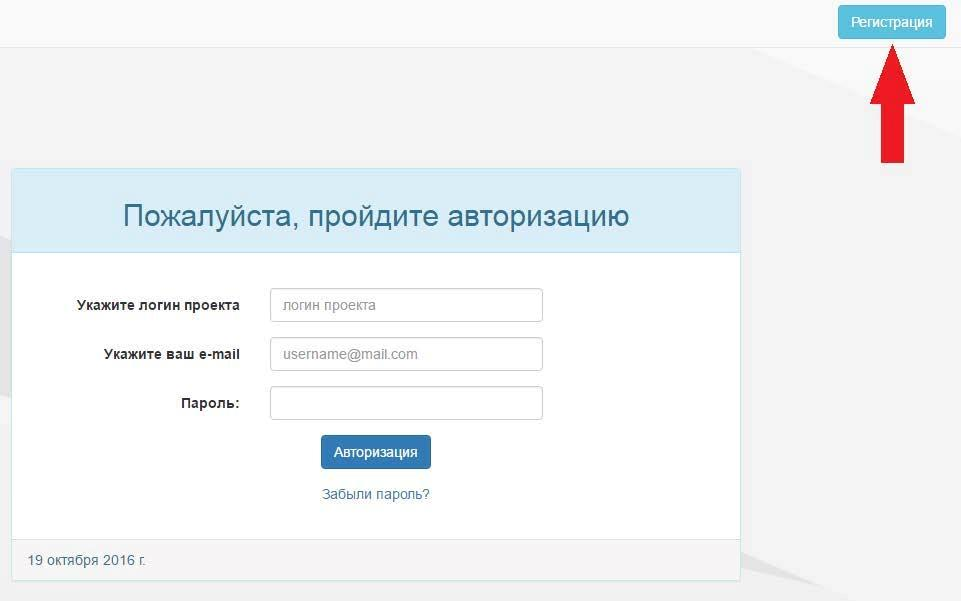 Внимание! Необходимо заполнить все текстовые поля.Регистрация проекта. Шаг 1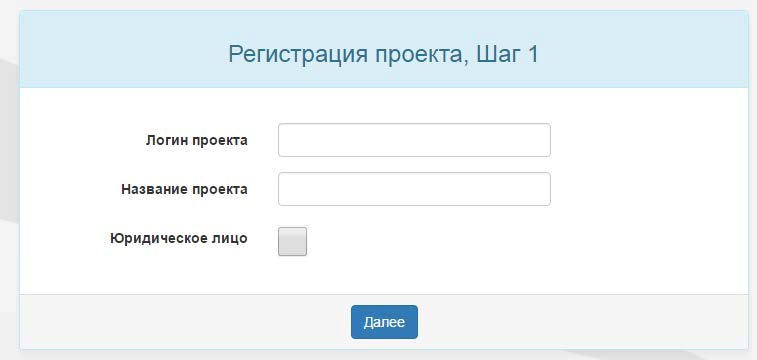 Логин проекта должен содержать не менее 3-х символов, включая цифры и буквы латинского и русского алфавита.Название проекта – эта информация только для вас. Она будет отображаться на сайте.Регистрация проекта. Шаг 2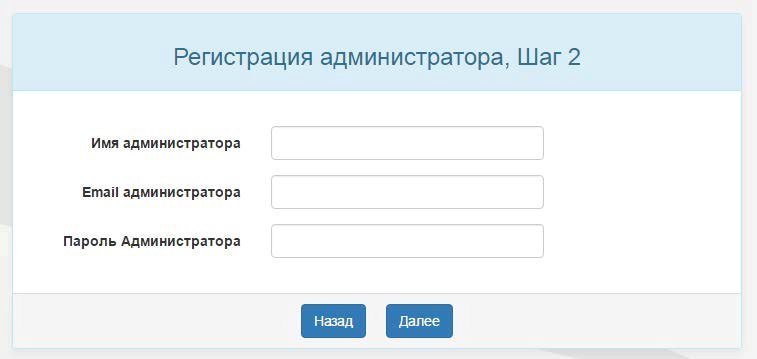 Имя администратора – введите свое имя.Email администратора – введите свой реальный электронный адрес.Пароль администратора – введите пароль для входа на сайт.Регистрация проекта. Шаг 3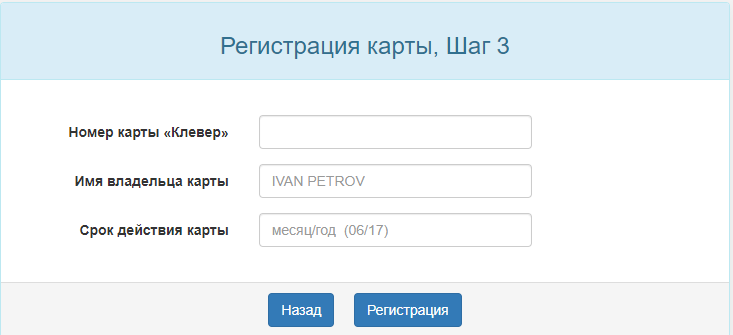 Введите номер своей дебетовой карты «КЛЕВЕР» Агропромбанка без пробелов, имя и фамилию владельца карты (эмбоссинг карты), а также срок действия, который указан на лицевой стороне карты.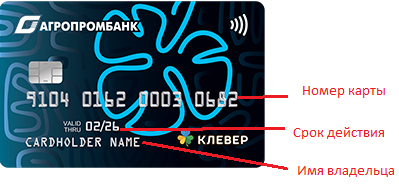 Нажмите на кнопку «Регистрация», и вы попадете в рабочую область.Прежде чем вы сможете покупать топливо, необходимо провести еще 2 несложные операции:•   добавить топливный счет в проект,•   привязать к нему карту «КЛЕВЕР».ПРИМЕЧАНИЕ: Если вы владелец неименной карты «КЛЕВЕР», эмбоссинг карты можно узнать, в Мобильном приложении или Интернет-банке (раздел «Карты») или позвонив в Контакт-центр по телефону 16-61 (после прохождения процедуры идентификации).Добавление топливного счетаНажмите на кнопку «Добавить вид Топлива».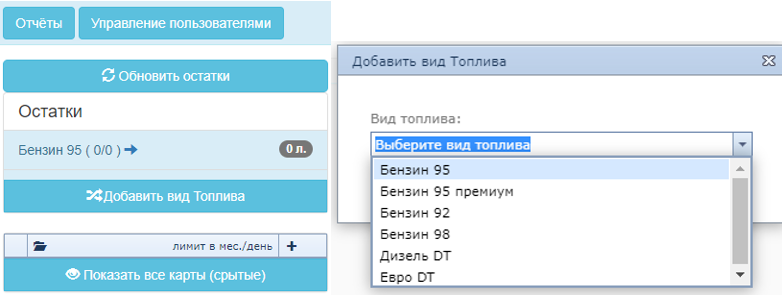 Выберите из выпадающего списка нужный вид топлива, далее нажмите «Создать счет».Топливный счет отобразится в Топливном проекте в разделе «Остатки».Привязка топливных счетов к карте «КЛЕВЕР»Кликните на символ «цепочки» по карте «КЛЕВЕР», выберите из выпадающего списка счет, который хотите привязать к карте и нажмите «Привязать топливо».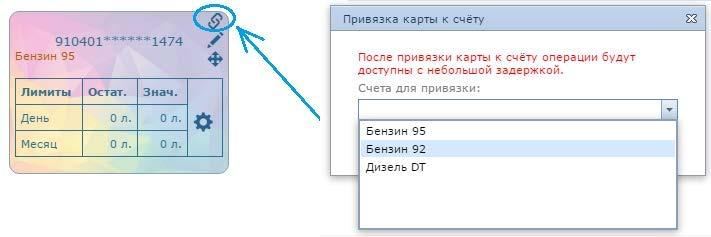 Если вы сделали все правильно, то на карте появится таблица «лимитов».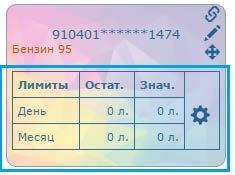 К одной карте «КЛЕВЕР» можно привязать не более 2 топливных счетов! Покупку топлива можно совершать спустя 2 часа после успешной привязки карты.ВНИМАНИЕ! Данная операция необратима. Отвязать топливные счета от карты «КЛЕВЕР» невозможно.Добавление дополнительной карты «КЛЕВЕР» в Топливный проектВы можете добавить в Топливный проект дополнительную или новую карту «КЛЕВЕР», в связи с окончанием срока действия предыдущей. Удаление карт, привязанных к проекту, невозможно! Старую карту можно скрыть.Нажмите кнопку «Добавить новую карту» в своем личном кабинете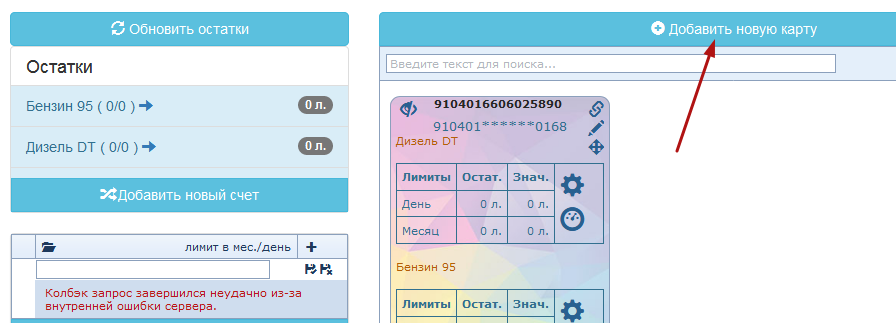 Добавьте реквизиты, а также произвольное название новой карты.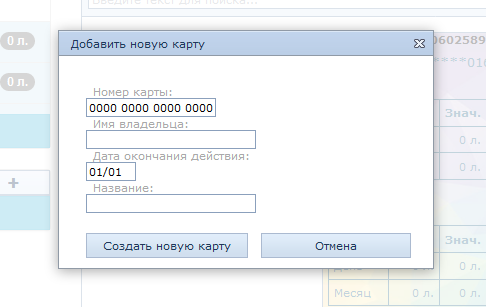 Нажмите кнопку «Создать новую карту».Привяжите к новой карте топливные счета (см. пункт меню «Привязка топливных счетов к карте «КЛЕВЕР»).Как переименовать Топливный проектВы можете переименовать ваш Топливный проект. Для этого в левом верхнем углу нажмите на значок  возле слова «Проект … »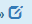 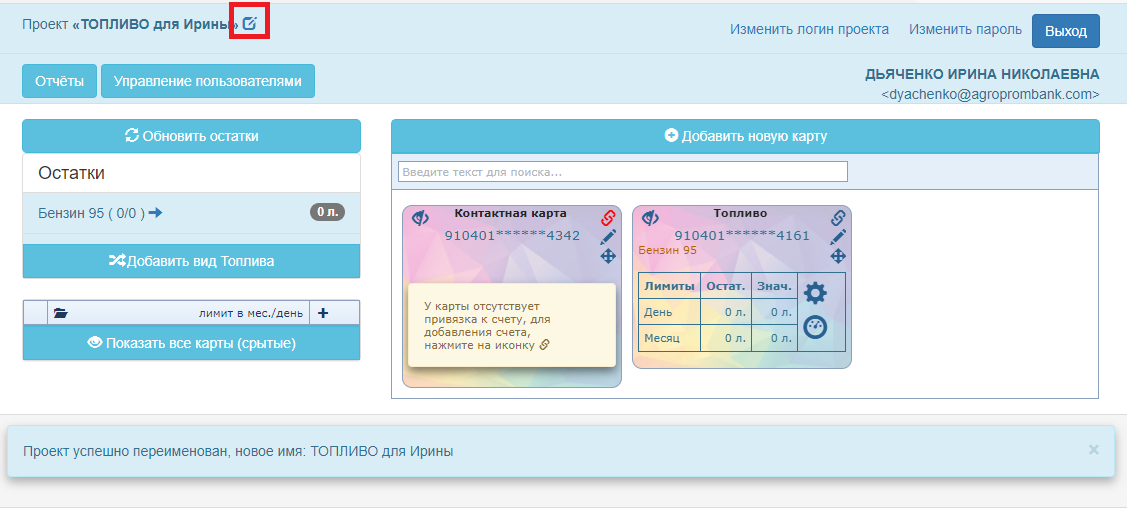 Введите новое имя проекта и нажмите кнопку «Переименовать»: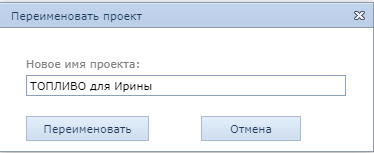 Покупка топлива осуществляется через Мобильное приложение, Интернет-банк и Платежные терминалы Агропромбанка.Регистрация в Топливном проекте через Платежный терминалНажмите кнопку «Регистрация в топливном проекте» на главном экране Платежного терминала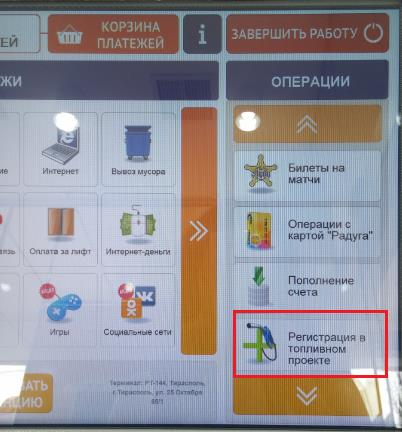 Терминал запросит проверку карты «КЛЕВЕР», чтобы вас идентифицировать. Поместите карту в терминал и введите ПИН-код.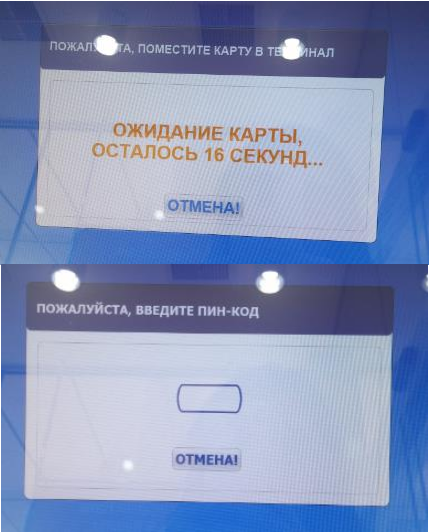 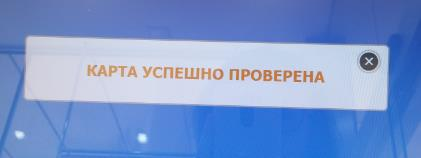 Выберите кнопку «Регистрация нового проекта».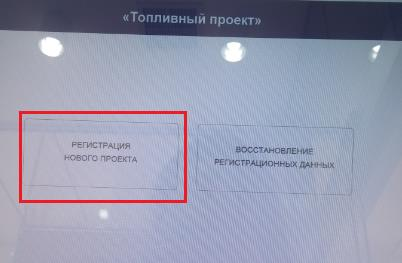 Если вы ранее уже были зарегистрированы, выйдет сообщение с вашими регистрационными данными, например: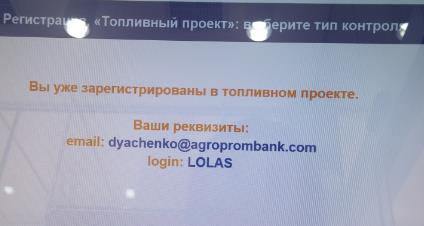 Если вы – новый клиент, выберите способ регистрации: с доступом на сайт топливного проекта или без него.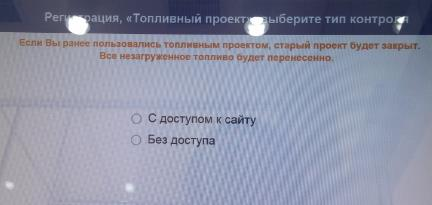 Регистрация с доступом к сайту Топливного проектаУкажите адрес электронной почты.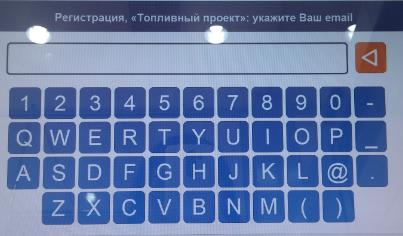 Выберите не более двух видов топлива.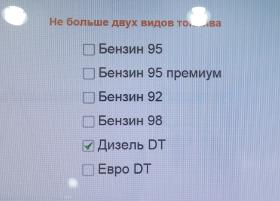 При завершении регистрации терминал выдаст Вам ЧЕК с данными для работы на сайте Топливного проекта –  https://fuel.sheriff.md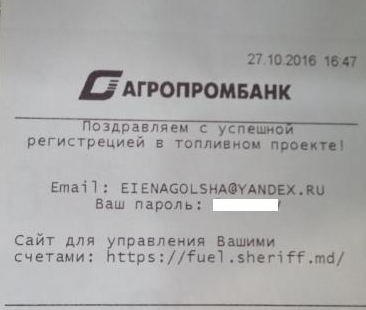 Регистрация БЕЗ доступа к сайту Топливного проекта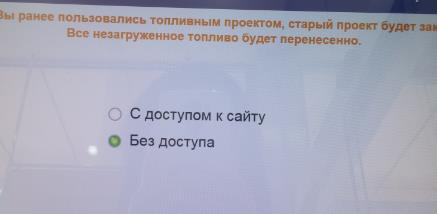 Выберите не более двух видов топлива: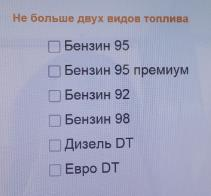 При завершении регистрации терминал выдаст Вам Чек: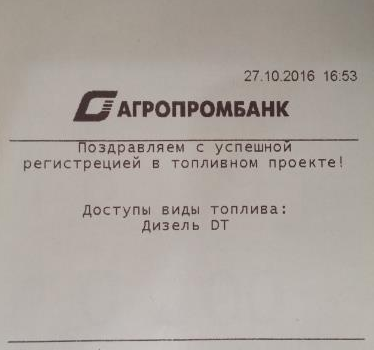 Восстановление регистрационных данных в Топливном проектеНажмите кнопку «Регистрация в топливном проекте» на главном экране Платежного терминалаТерминал запросит проверку карты «КЛЕВЕР», чтобы вас идентифицировать. Поместите карту в терминал и введите ПИН-код.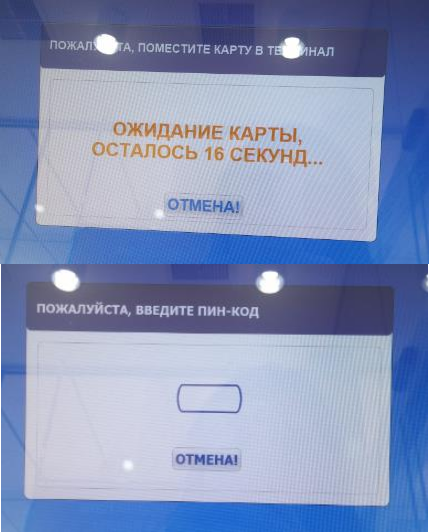 Нажмите кнопку «Восстановление регистрационных данных».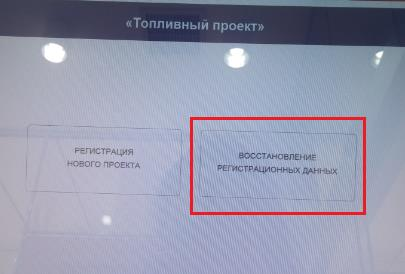 Введите адрес электронной почты, который вы ранее указывали при регистрации на сайте Топливного проекта и создайте логин Топливного проекта.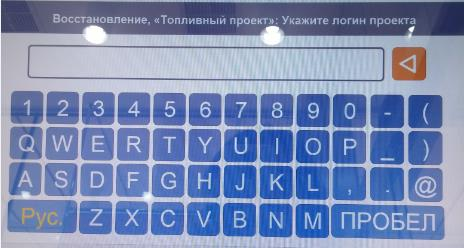 Терминал выдаст Чек с регистрационными данными.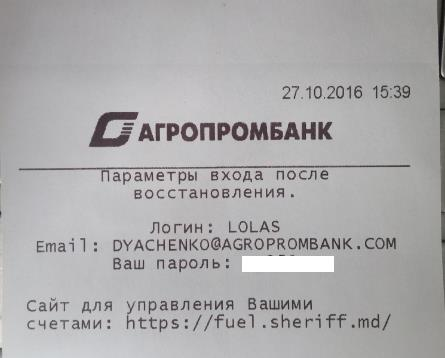 